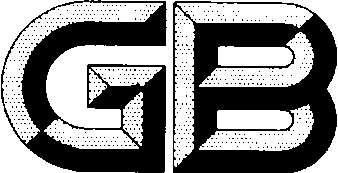 前    言本文件按照GB/T 1.1-2020《标准化工作导则第1 部分：标准化文件的结构和起草规则》的规定起草。本文件是GB/T ××××《贵金属合金电镀废水化学分析方法》的第1部分：——第1部分：金、银、铂、钯、铱含量的测定 电感耦合等离子体原子发射光谱法；——第2部分：锌、锰、铬、镉、铅、铁、铝、镍、铜、铍含量的测定 电感耦合等离子体原子发射光谱法；——第3部分：硫酸盐含量的测定 硫酸钡重量法；——第4部分：氯离子含量的测定 氯化银浊度法。请注意本文件的某些内容可能涉及专利。本文件的发布机构不承担识别专利的责任。本文件由中国有色金属工业协会提出。本文件由全国有色金属标准化技术委员会（SAC/TC 243）归口。本文件起草单位：山东辰远检测服务有限公司、山东梦金园珠宝首饰有限公司….本部分主要起草人：XXX、XXX、XXX。贵金属合金电镀废水化学分析方法第1部分：金、银、铂、钯、铱含量的测定电感耦合等离子体原子发射光谱法警示——使用本文件的人员应当有正规实验室工作的实践经验。本文件并未指出所有可能的安全问题。使用者有责任采取适当的安全和健康措施，并保证符合国家有关法规规定的条件。1  范围    本文件规定了以黄金电镀以及首饰加工产生的废水（如镀件漂洗水、废槽液、设备冷却水和冲洗首饰、地面水等混合水的贵金属废水）中金、银、铂、钯、铱的质量浓度的测定方法。本文件适用于以黄金电镀以及首饰加工产生的废水（如镀件漂洗水、废槽液、设备冷却水和冲洗首饰、地面水等混合水的贵金属废水）中金、银、铂、钯、铱的质量浓度的测定方法。各元素测定范围见表 1 。表 1    各元素测定范围2  规范性引用文件本文件没有规范性引用文件。3  术语和定义本文件没有需要界定的术语和定义。4  原理准确移取适量电镀废水，经高氯酸分解有机物后，用新配制的1+1王水溶解，在盐酸、硝酸介质中，用电感耦合等离子体光谱法测定贵金属合金电镀废水中金、银、铂、钯、铱量的质量浓度。5  试剂或材料                                                                                                                                                                                                                                                                                                                                                                                                                                                                                                              除非另有说明，在分析中仅使用确认为分析纯的试剂和实验室二级水。5.1  氯化钠。5.2  高氯酸5.3  硝酸：质量分数为68%～70%，ρ=1.43g/mL。5.4  盐酸：质量分数为36%～38%，ρ=1.19g/mL。5.5  硝酸（1+2）：1体积硝酸（5.3）和2体积水混匀，用时现配。5.6  盐酸（1+9）：1体积盐酸（5.4）和9体积水混匀，用时现配。5.7  混合酸1：1体积硝酸（5.3）和3体积盐酸（5.4）混匀，用时现配。5.8  混合酸2：1体积混合酸1（5.7）和1体积水混匀，用时现配。5.9  金标准贮存溶液：称取0.1000g金属金（ωAu≥99.99%）于100mL烧杯中，加入10mL混合酸1（5.7），盖上表面皿，在电热板上加热至全部溶解后，冲洗并移去表面皿，冷却后移入100mL容量瓶中，用水稀释至刻度，混匀，此溶液1mL含1mg金。5.10  银标准贮存溶液：称取1.0000g金属银（ωAg≥99.99%）于150mL烧杯中，加入60mL硝酸（5.5），盖上表面皿，加热溶解，冷却，移入1000mL棕色容量瓶中，用水稀释至刻度，混匀，此溶液1mL含1mg银。5.11  铂标准贮存溶液：称取0.1000g金属铂（ωPt≥99.99%）于100mL烧杯中，加入10mL混合酸1（5.7），盖上表面皿，在电热板上加热至全部溶解后，冲洗并移去表面皿，加入0.1g氯化钠（5.1），在水浴上蒸干。加入10mL盐酸（5.4）和20mL水，加热溶解，冷却后移入100mL容量瓶中，用水稀释至刻度，混匀，此溶液1mL含1mg铂。5.12  钯标准贮存溶液：称取0.1000g金属钯（ωPd≥99.99%）于100mL烧杯中，加入10mL混合酸1（5.7），盖上表面皿，在电热板上加热至全部溶解后，冲洗并移去表面皿，加入0.1g氯化钠（5.1），在水浴上蒸干。加入10mL盐酸（5.4）和20mL水，加热溶解，冷却后移入100mL容量瓶中，用水稀释至刻度，混匀，此溶液1mL含1mg钯。5.13  铱标准贮存溶液：称取0.2294g氯铱酸铵（光谱纯）于100mL烧杯中，加入20mL盐酸溶液（5.6），低温加热溶解，冷却至室温，移入100mL容量瓶中，用盐酸溶液（5.6）稀释至刻度线，混匀。此溶液1mL含1mg铱。5.14  混合标准溶液1:10mg/L ：分别移取5.9-5.13标准溶液1mL，以水定容到100mL。5.15  氩气（体积分数≥99.999%）6   仪器设备电感耦合等离子体原子发射光谱仪（ICP光谱仪）：——具有固定或扫描通道，相关元素的光学分辨率为0.02nm检测限不低于0.05mg/L，具有背景校正功能。仪器在的最佳工作条件下，用1.0mg/L的铜标准溶液测量11次，其光强度的相对标准偏差不超过2.5%。贵金属合金电镀废水中测试元素推荐分析谱线波长见表2。表 2 贵金属合金电镀废水中测试元素推荐分析谱线波长7   样品样品储存于塑料瓶中备用。8  试验步骤警示——试料处理过程中使用高温设备，谨防烫伤，注意安全。8.1  试料用移液枪按表3所示分档准确移取试料，精确到0.005mL。 表 3 试料分取表8.2  平行实验独立进行两次测定，取其平均值。8.3  空白实验随同试料做空白试验。8.4  标准曲线8.4.1  从5.13溶液中用移液枪分别移取0mL、1 mL、2 mL、5 mL、10 mL 、20 mL、50 mL依次加入到7个100mL容量瓶中，以水定容，摇匀。对应浓度分别为0.0mg/L、0.1mg/L、0.2mg/L、0.5mg/L、1mg/L、2mg/L、5mg/L。8.4.2  于电感耦合等离子体发射光谱仪上，在仪器运行稳定后，在选定的仪器工作条件下进行测定。以被测元素的强度为纵坐标，以被测元素的质量浓度为横坐标，绘制标准工作曲线。8.5  测定 8.5.1按表3所示移取样品，加入5mL高氯酸（5.2），蒸至冒高氯酸烟，待高氯酸冒烟彻底冒干净后，取下稍冷，加入20mL水，加入10mL混合酸2（5.9），加热溶解样品，至盐类完全溶解，取下以水定容。     注：在试样溶液制备过程中若出现氯化银沉淀，可提高盐酸的浓度，直至无沉淀产生。同时也应该提高相应的标准系列的酸度，使其与试样保持试验一致性。8.5.2使用于电感耦合等离子体发射光谱仪上，在仪器运行稳定后，在选定的仪器工作条件下进行测定。8.5.3两次测试之间的冲洗时间应足够长，以保证每个元素的信号回到基线；测试时应保证每个溶液的稳定时间30s，积分时间5s，积分次数5次，计算净强度（背景校正）8.5.4当试样中某元素的含量大于5.5mg/L时，建议当稀释一定倍数再次进行ICP光谱法进行检测。9  实验数据处理按式（1）计算被测元素的质量浓度，数值以mg/mL表示：          … … … … … … … … … … … … … … … …（1） 式中：——元素i的浓度或元素i的检出限，单位为毫克每升mg/L；——样品定容体积，单位为毫升mL；——样品取样体积，单位为毫升mL；计算结果保留至小数点后四位。10  精密度10.1  重复性精密度数据是在2019年10月至2020年10月由3家实验室对各元素含量的3个不同水平样品进行共同试验确定的。每个实验室对每个水平的各元素含量在重复性条件下独立测定7次。测量的原始数据见表A.1。在重复性条件下获得的两次独立测试结果的测定值，在表3给出的平均值范围内，这两个测试结果的绝对差值不超过重复性限(r)，超过重复性限(r)的情况不超过5%。重复性限(r)按表4数据采用内插法或外延法求得。表 4 重复性限10.2  再现性精密度数据是在2019年10月至2020年10月由3家实验室对各元素含量的3个不同水平样品进行共同试验确定的。每个实验室对每个水平的各元素含量在重复性条件下独立测定7次。测量的原始数据见表A.1。在再现性条件下获得的两次独立测试结果的绝对值不大于再现性限（R），超过再现性限（R）的情况不超过5％，再现性限（R）按表5数据采用内插法或外延法求得。表 5 再现性限                   11  试验报告本章规定试验报告所包括的内容。至少应给出以下几个方面的内容：——试验对象；——使用的文件（GB/T ××××. ×-202×）；——分析结果及其表示；——与基本分析步骤的差异；——测定中观察到的异常现象；——试验日期。附  录A（资料性）精密度数据是由3家实验室对不同贵金属合金电镀废液中所测元素含量的3个不同水平样品进行共同试验确定的。每个实验室对每个水平的所测元素含量在重复性条件下独立测定7次。测定的原始数据见表A.1。表A.1  精密度试验原始数据表A.1  精密度试验原始数据 （续）___________________________________元素测定范围mg/mL元素测定范围mg/mL元素测定范围mg/mLAg0.0001~0.1000Ir0.0001~0.1000Pt0.0001~0.1000Au0.0001~0.1000Pd0.0001~0.1000——元素AgAuIrPdPt推荐波长nm328.068242.794212.681340.458214.424推荐波长nm338.289267.594236.804360.955299.796元素浓度范围mg/mL取样体积mL总稀释倍数Au0.0001~0.00501001Ag0.0001~0.00501001Pt0.0001~0.00501001Pd0.0001~0.00501001Ir0.0001~0.00501001Au0.0050~0.05001010Ag0.0050~0.05001010Pt0.0050~0.05001010Pd0.0050~0.05001010Ir0.0050~0.05001010Au0.0500~0.1000520Ag0.0500~0.1000520Pt0.0500~0.1000520Pd0.0500~0.1000520Ir0.0500~0.1000520元素浓度mg/mL重复性(r)%元素浓度mg/ml重复性(r)/%Ag0.00010.000864Pb0.00010.000020Ag0.00100.000087Pb0.00100.000072Ag0.01500.000254Pb0.01500.000267Au0.00010.000022Pt0.00010.000023Au0.00100.000080Pt0.00100.000087Au0.01500.000292Pt0.01500.000235Ir0.00010.000020———Ir0.00100.000069———Ir0.01500.000219———元素浓度mg/mL再现性(R)/%元素浓度mg/mL再现性(R)%Ag0.00010.00010Pb0.00010.00001Ag0.00100.00002Pb0.00100.00002Ag0.01500.00005Pb0.01500.00005Au0.00010.00010Pt0.00010.00001Au0.00100.00003Pt0.00100.00002Au0.01500.00005Pt0.01500.00005Ir0.00010.00001———Ir0.00100.00002———Ir0.01500.00005———元素水平数实验室nnnnnnn元素水平数实验室1234567Ag 110.000100.000130.000110.000100.000120.000120.00013Ag 120.000120.000120.000100.000110.000120.000120.00010Ag 130.000120.000110.000120.000100.000120.000100.00013Ag 210.000970.001020.000970.001040.001040.001010.00095Ag 220.001050.000950.001030.000970.001020.001040.00100Ag 230.001040.001040.001010.001040.001030.001030.00102Ag 310.015100.015020.014950.014990.014930.015130.01487Ag 320.014880.015150.015110.014930.014880.015020.01489Ag 330.014990.015080.014960.015120.015030.015070.01493Au 水平数实验室nnnnnnnAu 水平数实验室1234567Au 110.000110.000110.000100.000120.000100.000130.00011Au 120.000110.000120.000110.000100.000110.000110.00012Au 130.000100.000120.000100.000120.000110.000110.00012Au 210.000980.001030.000990.001040.001000.001010.00104Au 220.001020.001030.000980.001050.001000.000990.00105Au 230.000980.000990.001040.000970.001000.000970.00096Au 310.014930.015110.014940.015150.014980.015120.01513Au 320.014880.015030.015080.015100.015130.015150.01512Au 330.014890.015080.015050.014860.014930.014860.01496Ir 水平数实验室nnnnnnnIr 水平数实验室1234567Ir 110.000110.000110.000120.000120.000110.000100.00010Ir 120.000110.000120.000100.000120.000110.000110.00011Ir 130.000120.000110.000110.000100.000130.000110.00012Ir 210.000990.001030.001000.001040.001050.001000.00103Ir 220.001010.001000.001000.000970.000960.000990.00096Ir 230.000990.001040.000990.000990.001000.000990.00100Ir 310.014870.014960.015030.014920.015120.015070.01501Ir 320.015080.015000.014950.014920.014940.015120.01490Ir 330.015030.014870.015120.014950.014970.015000.01494Pd 水平数实验室nnnnnnnPd 水平数实验室1234567Pd 110.000110.000120.000120.000110.000120.000120.00011Pd 120.000120.000110.000100.000100.000110.000120.00010Pd 130.000110.000120.000110.000110.000110.000100.00010Pd 210.001030.000960.001010.001030.001050.001010.00105Pd 220.001030.000990.001040.001040.001020.001020.00103Pd 230.001010.001000.000990.001030.000960.001030.00104Pd 310.015020.015150.014990.015090.015020.014890.01508Pd 320.014960.015110.014850.015140.015090.014990.01514Pd 330.015060.014960.014910.014870.015020.015130.01514Ir 水平数实验室nnnnnnnIr 水平数实验室1234567Ir 110.000120.000110.000110.000120.000110.000100.00011Ir 120.000120.000130.000110.000110.000110.000120.00012Ir 130.000110.000120.000120.000100.000120.000100.00012Ir 210.001000.000960.000960.001020.001020.000990.00097Ir 220.001030.000980.000980.000960.000960.000980.00101Ir 230.001050.000960.000960.001030.001020.000960.00103Ir 310.014940.014990.014890.015000.014990.015050.01501Ir 320.015010.015060.014850.014920.015000.014980.01496Ir 330.014900.015100.015120.014860.014900.015140.01487